Запишите ваши ответы:_________________________________________________________________________________________________________________________________________________________________________________________________________________________________________________________________________________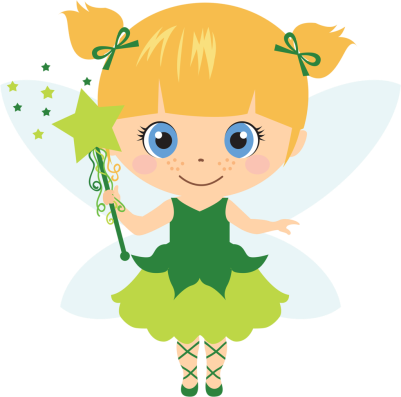 Филворд – поле, в котором слова уже расставлены.Задача – отгадать слово и вычеркнуть его из сетки.Слова в филворде могут изгибаться, но ТОЛЬКО под прямым углом: по диагонали слова НЕ ЧИТАЮТСЯ. Слова могут читаться снизу вверх, сверху вниз, слева направо, справа налево. С другими словами не могут иметь общих букв. Слова должны только соприкасаться друг с другом.Решение кроссворда заключается в следующем: нужно в поле, заполненном буквами найти слова, являющиеся ответами к заданию. Все буквы найденного слова необходимо вычеркнуть. Два раза одна и та же буква не может быть зачеркнута. После решения филворда не зачеркнутых букв не должно остаться. Филворд – разновидность кроссворда. Филворды помогают развивать усидчивость и зрительную память.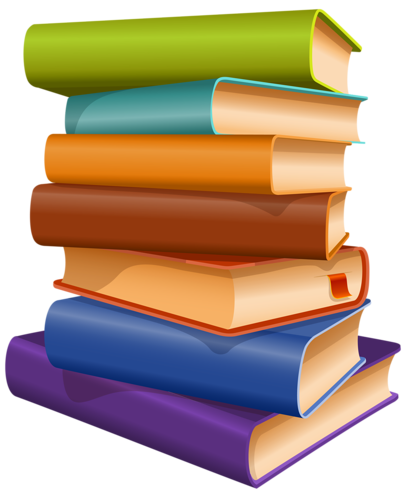 ЖЕЛАЮ УСПЕХОВ! О. В. Сердюк, школьный библиотекарьЛИТЕРАТУРНЫЕФИЛВОРДЫ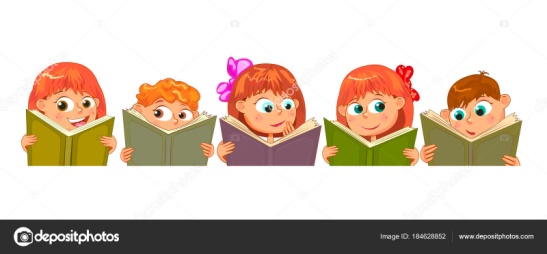 «Герои детских книг: ДЕВОЧКИ»ПГРЕТЕЛЬАЕППЭЛЛИАКХАИЗАБАВЧЯВРОШЕЧКОЛОПОЛЛИАВУНАМЬВАНОПЦКАЛИАНМАЕЧОАНДЮЙРЛЬРУГЕНС